ПРАЙС-ЛИСТ от 01.07.2018ОПТ 1: от 5 листов; ОПТ 2: от 10 листовФАНЕРА ФК сорт 4/4 строительнаяФАНЕРА ФК сорт 4/4 строительнаяФАНЕРА ФК сорт 4/4 строительнаяЕД-ЦЫЦЕНА, рубЦЕНА, рубЦЕНА, рубЦЕНА, рубФАНЕРА ФК сорт 4/4 строительнаяФАНЕРА ФК сорт 4/4 строительнаяФАНЕРА ФК сорт 4/4 строительнаяЕД-ЦЫРозницаОпт 1Опт 21.ФК 4 мм    4/41,525×1,525лист2852702602.ФК 6 мм    4/41,525×1,525лист4604304003.ФК 8 мм    4/41,525×1,525лист5805505204.ФК 10 мм  4/41,525×1,525лист6506005505.ФК 12 мм  4/41,525×1,525 лист8608308006.ФК 15 мм  4/41,525×1,525лист102010009507.ФК 18 мм  4/41,525×1,525лист1300128012308.ФК 21 мм  4/41,525×1,525лист135013001250ФАНЕРА ФК сортоваяФАНЕРА ФК сортоваяФАНЕРА ФК сортоваяЕД-ЦЫЦЕНА, рубЦЕНА, рубЦЕНА, рубЦЕНА, рубФАНЕРА ФК сортоваяФАНЕРА ФК сортоваяФАНЕРА ФК сортоваяЕД-ЦЫРозницаОпт 1Опт 21.ФК 3 мм    2/21,525×1,525 шл.лист5255004802.ФК 3 мм     2/31,525×1,525 шл.лист4504304103.ФК 3 мм    2/41,525×1,525 шл.лист3503203004.ФК 4 мм    2/21,525×1,525 шл.лист5405205005.ФК 4 мм     2/31,525×1,525 шл.лист5305004806.ФК 4 мм    2/41,525×1,525 шл.лист4704504307.ФК 6 мм     1/21,525×1,525 шл.лист8858708508.ФК 6 мм    2/21,525×1,525 шл.лист6706506309.ФК 6 мм     2/31,525×1,525 шл.лист65063061010.ФК 6 мм    2/41,525×1,525 шл.лист63061060011.ФК 8 мм     1/21,525×1,525 шл.лист11251100108012.ФК 8 мм    2/21,525×1,525 шл.лист99096093013.ФК 8 мм     2/31,525×1,525 шл.лист89587085014.ФК 8 мм    2/41,525×1,525 шл.лист76073070015.ФК 9 мм    2/21,525×1,525 шл.лист102095092016.ФК 9 мм    2/41,525×1,525 шл.лист88085083017.ФК 10 мм   2/21.525х1.525 шл.лист12351200118018.ФК 10 мм   2/31.525х1.525 шл.лист1030100098019.ФК 10 мм  2/41.525х1.525 шл.лист97095093020.ФК 10 мм   3/41.525х1.525 шл.лист89085083021.ФК 12 мм  2/21,525×1,525 шл.лист12201200117022.ФК 12 мм   2/31,525×1,525 шл.лист11701150112023.ФК 12 мм  2/41,525×1,525 шл.лист10901050102024.ФК 15 мм  2/21,525×1,525 шл.лист16701650162025.ФК 15 мм   2/31,525×1,525 шл.лист14301400138026.ФК 15 мм  2/41,525×1,525 шл.лист13501320130027.ФК 20 мм  2/21,525×1,525 шл.лист19001870185028.ФК 20 мм  2/41,525×1,525 шл.лист18601830180029. ФК 21 мм  2/21,525×1,525 шл.лист205020302000ФАНЕРА ФСФ хвойнаяФАНЕРА ФСФ хвойнаяФАНЕРА ФСФ хвойнаяЕД-ЦЫЕД-ЦЫЦЕНА, рубЦЕНА, рубЦЕНА, рубЦЕНА, рубФАНЕРА ФСФ хвойнаяФАНЕРА ФСФ хвойнаяФАНЕРА ФСФ хвойнаяЕД-ЦЫЕД-ЦЫРозницаОпт 1Опт 21.ФСФ 6.5 мм   3/32440×1220 хв.2440×1220 хв.лист8208007802.ФСФ 9 мм      3/32440×1220 хв.2440×1220 хв.лист1100107010503.ФСФ 12 мм    3/32440×1220 хв.2440×1220 хв.лист135013201300ФАНЕРА ФСФ берёзовая сорт 4/4ФАНЕРА ФСФ берёзовая сорт 4/4ФАНЕРА ФСФ берёзовая сорт 4/4ЕД-ЦЫЕД-ЦЫЦЕНА, рубЦЕНА, рубЦЕНА, рубЦЕНА, рубФАНЕРА ФСФ берёзовая сорт 4/4ФАНЕРА ФСФ берёзовая сорт 4/4ФАНЕРА ФСФ берёзовая сорт 4/4ЕД-ЦЫЕД-ЦЫРозницаОпт 1Опт 21.ФСФ 4 мм      4/42440×12202440×1220лист8007807502.ФСФ 6 мм      4/42440×12202440×1220лист1160113011003.ФСФ 9 мм      4/42440×12202440×1220лист1580153015004.ФСФ 12 мм     4/42500×15002500×1500лист1910187018505.ФСФ 15 мм    4/42440×12202440×1220лист2410238023506.ФСФ 18 мм    4/42440×12202440×1220лист2725270026807.ФСФ 21 мм    4/42440×12202440×1220лист317031503130ФАНЕРА ФСФ берёзовая сортоваяФАНЕРА ФСФ берёзовая сортоваяФАНЕРА ФСФ берёзовая сортоваяЕД-ЦЫЕД-ЦЫЦЕНА, рубЦЕНА, рубЦЕНА, рубЦЕНА, рубФАНЕРА ФСФ берёзовая сортоваяФАНЕРА ФСФ берёзовая сортоваяФАНЕРА ФСФ берёзовая сортоваяЕД-ЦЫЕД-ЦЫРозницаОпт 1Опт 21.ФСФ 4 мм      3/42440×1220 шл.2440×1220 шл.лист104010109802.ФСФ 6 мм      2/42440×1220 шл.2440×1220 шл.лист1630160015803.ФСФ 9 мм      2/22440×1220 шл.2440×1220 шл.лист2100207020504.ФСФ 9 мм      3/42440×1220 шл.2440×1220 шл.лист1800177017505.ФСФ 9 мм      2/42440×1220 шл.2440×1220 шл.лист1900187018406.ФСФ 12 мм    2/22440×1220 шл.2440×1220 шл.лист2350232023007.ФСФ 12 мм   3/42440×1220 шл.2440×1220 шл.лист2060203020008.ФСФ 15 мм    3/42440×1220 шл.2440×1220 шл.лист2475245024309.ФСФ 15 мм    2/42440×1220 шл.2440×1220 шл.лист26602579255010.ФСФ 15 мм    3/42440×1220 шл.2440×1220 шл.лист247524502430ФАНЕРА ФОФ сорт F/F гладкая ламинированнаяФАНЕРА ФОФ сорт F/F гладкая ламинированнаяФАНЕРА ФОФ сорт F/F гладкая ламинированнаяЕД-ЦЫЦЕНА, рубЦЕНА, рубЦЕНА, рубЦЕНА, рубФАНЕРА ФОФ сорт F/F гладкая ламинированнаяФАНЕРА ФОФ сорт F/F гладкая ламинированнаяФАНЕРА ФОФ сорт F/F гладкая ламинированнаяЕД-ЦЫРозницаОпт 1Опт 21.ФОФ 6 мм       F/F2440×1220лист1865183018002.ФОФ 9 мм       F/F2440×1220лист2500247024503.ФОФ 12 мм     F/F2440×1220лист3160313030004.ФОФ 15 мм     F/F2440×1220лист3500347034505.ФОФ 18 мм     F/F2440×1220лист3100307030506.ФОФ 21 мм     F/F2440×1220лист435543004270ФАНЕРА ФОФ сорт F/W сетка ламинированнаяФАНЕРА ФОФ сорт F/W сетка ламинированнаяФАНЕРА ФОФ сорт F/W сетка ламинированнаяЕД-ЦЫЦЕНА, рубЦЕНА, рубЦЕНА, рубЦЕНА, рубФАНЕРА ФОФ сорт F/W сетка ламинированнаяФАНЕРА ФОФ сорт F/W сетка ламинированнаяФАНЕРА ФОФ сорт F/W сетка ламинированнаяЕД-ЦЫРозницаОпт 1Опт 21.ФОФ 6 мм       F/W2440×1220лист2150212021002.ФОФ 9 мм       F/W2440×1220лист2850282028003.ФОФ 12 мм     F/W2440×1220лист3650362036004.ФОФ 15 мм     F/W2440×1220лист4420440043805.ФОФ 18 мм     F/W2440×1220лист5100507050506.ФОФ 30 мм     F/W2500×1500лист722072007160ПОДОКОННАЯ ДОСКАПОДОКОННАЯ ДОСКАПОДОКОННАЯ ДОСКАЕД-ЦЫЦЕНА, руб1.Подоконная доска28×1450×250 ммшт.3782.Подоконная доска28×1450×400 ммшт.6053.Подоконная доска28×1600×400 ммшт.6674.Подоконная доска40×2200×250 ммшт.1097ЕВРОВАГОНКА ХВОЯ (Сосна, Ель)ЕВРОВАГОНКА ХВОЯ (Сосна, Ель)ЕВРОВАГОНКА ХВОЯ (Сосна, Ель)РУБ М/ПРУБ М21.Евровагонка12,5×96×2100 мм, кат. А262702.Евровагонка12,5×96×2400 мм, кат. А262703.Евровагонка12,5×96×2550 мм, кат. А262704.Евровагонка12,5×96×2700 мм, кат. А262705.Евровагонка12,5×96×3000 мм, кат. А26270ЕВРОВАГОНКА ЛИПАЕВРОВАГОНКА ЛИПАЕВРОВАГОНКА ЛИПАРУБ М/ПРУБ М21.Евровагонка14×96×1000–1700 мм, кат. А697182.Евровагонка14×96×1800–3000 мм, кат. А9810803.Евровагонка14×96×1000–1700 мм, кат. В586044.Евровагонка14×96×1800–3000 мм, кат. В81843ЕВРОВАГОНКА ОСИНАЕВРОВАГОНКА ОСИНАЕВРОВАГОНКА ОСИНАРУБ М/ПРУБ М21.Евровагонка14×96×2500 мм, кат. В383952.Евровагонка14×96×2700 мм, кат. В38395ЕВРОВАГОНКА ЛИСТВЕННИЦА (Евро, Штиль)ЕВРОВАГОНКА ЛИСТВЕННИЦА (Евро, Штиль)ЕВРОВАГОНКА ЛИСТВЕННИЦА (Евро, Штиль)РУБ М/ПРУБ М21.Евровагонка14×86×4000 мм, кат. Экстра9010472.Евровагонка14×86×3000 мм, кат. А708143.Евровагонка14×96×3500 мм, кат. Экстра11211674.Евровагонка14×96×3500 мм, кат. В707305.Евровагонка14×96×3500 мм, кат. ВС495106.Евровагонка14×116×3000 мм, кат. ВС635437.Евровагонка14×145×2000 мм, кат. А18913038.Евровагонка14×145×3000 мм, кат. АВ1178079.Евровагонка14×145×4000 мм, кат. АВ11780710.Евровагонка14×145×3500 мм, кат. ВС78538БЛОК-ХАУСБЛОК-ХАУСБЛОК-ХАУСЕД-ЦЫ/ПЦЕНА, руб5.Блок-хаус20×96×3000 мм кат АВруб/м32,806.Блок-хаус36×145×6000 мм кат АВруб/м120ДОСКА ПОЛА Хвоя (Сосна, Ель)ДОСКА ПОЛА Хвоя (Сосна, Ель)ДОСКА ПОЛА Хвоя (Сосна, Ель)РУБ М/ПРУБ М21.Доска пола28×96×3000 мм кат АВ495102.Доска пола40×120×6000 мм кат АВ897423.Доска пола27×141×6000 мм кат АВ704974.Доска пола36×141×6000 мм кат АВ825821.Имитация бруса18×145×3000 м кат АВруб/м49МДФ плитаМДФ плитаМДФ плитаЕД-ЦЫЦЕНА, руб1.МДФ 5,5 мм2800×2070лист2992.МДФ 6 мм2800×2070лист6223.МДФ 8 мм2800×2070лист7904.МДФ 10 мм2800×2070лист10905.МДФ 16 мм2800×2070лист16006.МДФ 18 мм2800×2070лист1670ЛЕСТНИЧНЫЕ КОМПЛЕКТУЮЩИЕЛЕСТНИЧНЫЕ КОМПЛЕКТУЮЩИЕЛЕСТНИЧНЫЕ КОМПЛЕКТУЮЩИЕЛЕСТНИЧНЫЕ КОМПЛЕКТУЮЩИЕЛЕСТНИЧНЫЕ КОМПЛЕКТУЮЩИЕЛЕСТНИЧНЫЕ КОМПЛЕКТУЮЩИЕЛЕСТНИЧНЫЕ КОМПЛЕКТУЮЩИЕЛЕСТНИЧНЫЕ КОМПЛЕКТУЮЩИЕЛЕСТНИЧНЫЕ КОМПЛЕКТУЮЩИЕЛЕСТНИЧНЫЕ КОМПЛЕКТУЮЩИЕЕД-ЦЫЦЕНА, руб1.КосоурКосоур50×300×2500 мм50×300×2500 мм50×300×2500 мм50×300×2500 мм50×300×2500 мм50×300×2500 мм50×300×2500 ммшт.12482.КосоурКосоур50×300×3000 мм50×300×3000 мм50×300×3000 мм50×300×3000 мм50×300×3000 мм50×300×3000 мм50×300×3000 ммшт.14823.КосоурКосоур50×300×4000 мм50×300×4000 мм50×300×4000 мм50×300×4000 мм50×300×4000 мм50×300×4000 мм50×300×4000 ммшт.19991.СтупеньСтупень40×300×800 мм40×300×800 мм40×300×800 мм40×300×800 мм40×300×800 мм40×300×800 мм40×300×800 ммшт.2662.СтупеньСтупень40×300×900 мм40×300×900 мм40×300×900 мм40×300×900 мм40×300×900 мм40×300×900 мм40×300×900 ммшт.3093.СтупеньСтупень40×300×1000 мм40×300×1000 мм40×300×1000 мм40×300×1000 мм40×300×1000 мм40×300×1000 мм40×300×1000 ммшт.3384.СтупеньСтупень40×300×1200 мм40×300×1200 мм40×300×1200 мм40×300×1200 мм40×300×1200 мм40×300×1200 мм40×300×1200 ммшт.4125.СтупеньСтупень40×300×1500 мм40×300×1500 мм40×300×1500 мм40×300×1500 мм40×300×1500 мм40×300×1500 мм40×300×1500 ммшт.5136.СтупеньСтупень40×300×2000 мм40×300×2000 мм40×300×2000 мм40×300×2000 мм40×300×2000 мм40×300×2000 мм40×300×2000 ммшт.6667.СтупеньСтупень40×300×3000 мм40×300×3000 мм40×300×3000 мм40×300×3000 мм40×300×3000 мм40×300×3000 мм40×300×3000 ммшт.10251.ПоступенникПоступенникПоступенникПоступенник18×800×200 мм18×800×200 мм18×800×200 мм18×800×200 мм18×800×200 ммшт.992.ПоступенникПоступенникПоступенникПоступенник18×900×200 мм18×900×200 мм18×900×200 мм18×900×200 мм18×900×200 ммшт.1133.ПоступенникПоступенникПоступенникПоступенник18× 1000×200 мм18× 1000×200 мм18× 1000×200 мм18× 1000×200 мм18× 1000×200 ммшт.1254.ПоступенникПоступенникПоступенникПоступенник18×1200×200 мм18×1200×200 мм18×1200×200 мм18×1200×200 мм18×1200×200 ммшт.1505.ПоступенникПоступенникПоступенникПоступенник18×1500×200 мм18×1500×200 мм18×1500×200 мм18×1500×200 мм18×1500×200 ммшт.1856.ПоступенникПоступенникПоступенникПоступенник18×2000×200 мм18×2000×200 мм18×2000×200 мм18×2000×200 мм18×2000×200 ммшт.2507.ПоступенникПоступенникПоступенникПоступенник18×3000×200 мм18×3000×200 мм18×3000×200 мм18×3000×200 мм18×3000×200 ммшт.3731.Площадка лестничнаяПлощадка лестничнаяПлощадка лестничнаяПлощадка лестничнаяПлощадка лестничнаяПлощадка лестничнаяПлощадка лестничная40×900×900 мм40×900×900 ммшт.10402.Площадка лестничнаяПлощадка лестничнаяПлощадка лестничнаяПлощадка лестничнаяПлощадка лестничнаяПлощадка лестничнаяПлощадка лестничная40× 1000× 1000 мм40× 1000× 1000 ммшт.12903.Площадка лестничнаяПлощадка лестничнаяПлощадка лестничнаяПлощадка лестничнаяПлощадка лестничнаяПлощадка лестничнаяПлощадка лестничная40×1000×1200 мм40×1000×1200 ммшт.15304.Площадка лестничнаяПлощадка лестничнаяПлощадка лестничнаяПлощадка лестничнаяПлощадка лестничнаяПлощадка лестничнаяПлощадка лестничная40× 1200× 1200 мм40× 1200× 1200 ммшт.18385.Площадка лестничнаяПлощадка лестничнаяПлощадка лестничнаяПлощадка лестничнаяПлощадка лестничнаяПлощадка лестничнаяПлощадка лестничная40× 1500× 1000 мм40× 1500× 1000 ммшт.19176.Площадка лестничнаяПлощадка лестничнаяПлощадка лестничнаяПлощадка лестничнаяПлощадка лестничнаяПлощадка лестничнаяПлощадка лестничная40× 1800× 1000 мм40× 1800× 1000 ммшт.22987.Площадка лестничнаяПлощадка лестничнаяПлощадка лестничнаяПлощадка лестничнаяПлощадка лестничнаяПлощадка лестничнаяПлощадка лестничная40× 1800×800 мм40× 1800×800 ммшт.20888.Площадка лестничнаяПлощадка лестничнаяПлощадка лестничнаяПлощадка лестничнаяПлощадка лестничнаяПлощадка лестничнаяПлощадка лестничная40×2000× 1000 мм40×2000× 1000 ммшт.25811.БалясинаБалясинаБалясина50×50×900 мм №150×50×900 мм №150×50×900 мм №150×50×900 мм №150×50×900 мм №150×50×900 мм №1шт.932.БалясинаБалясинаБалясина50×50×900 мм №250×50×900 мм №250×50×900 мм №250×50×900 мм №250×50×900 мм №250×50×900 мм №2шт.933.БалясинаБалясинаБалясина50×50×900 мм №350×50×900 мм №350×50×900 мм №350×50×900 мм №350×50×900 мм №350×50×900 мм №3шт.934.БалясинаБалясинаБалясина50×50×900 мм симметрия50×50×900 мм симметрия50×50×900 мм симметрия50×50×900 мм симметрия50×50×900 мм симметрия50×50×900 мм симметрияшт.935.БалясинаБалясинаБалясина60×60×900 мм №160×60×900 мм №160×60×900 мм №160×60×900 мм №160×60×900 мм №160×60×900 мм №1шт.1266.БалясинаБалясинаБалясина60×60×900 мм №260×60×900 мм №260×60×900 мм №260×60×900 мм №260×60×900 мм №260×60×900 мм №2шт.1267.БалясинаБалясинаБалясина60×60×900 мм №360×60×900 мм №360×60×900 мм №360×60×900 мм №360×60×900 мм №360×60×900 мм №3шт.1268.БалясинаБалясинаБалясина50×50×900 мм витая50×50×900 мм витая50×50×900 мм витая50×50×900 мм витая50×50×900 мм витая50×50×900 мм витаяшт.939.БалясинаБалясинаБалясина50×50×900 мм грань50×50×900 мм грань50×50×900 мм грань50×50×900 мм грань50×50×900 мм грань50×50×900 мм граньшт.9310.БалясинаБалясинаБалясина50×50×900 мм (липа)50×50×900 мм (липа)50×50×900 мм (липа)50×50×900 мм (липа)50×50×900 мм (липа)50×50×900 мм (липа)шт.9311.БалясинаБалясинаБалясина60×60×900 мм (липа)60×60×900 мм (липа)60×60×900 мм (липа)60×60×900 мм (липа)60×60×900 мм (липа)60×60×900 мм (липа)шт.12012.БалясинаБалясинаБалясина50×50×900 мм №8 рим50×50×900 мм №8 рим50×50×900 мм №8 рим50×50×900 мм №8 рим50×50×900 мм №8 рим50×50×900 мм №8 римшт.12313.БалясинаБалясинаБалясина50×50×900 мм №11 косичка50×50×900 мм №11 косичка50×50×900 мм №11 косичка50×50×900 мм №11 косичка50×50×900 мм №11 косичка50×50×900 мм №11 косичкашт.12314.БалясинаБалясинаБалясина50×50×900 мм №1450×50×900 мм №1450×50×900 мм №1450×50×900 мм №1450×50×900 мм №1450×50×900 мм №14шт.9315.Балясина прорезная (плоская) №1Балясина прорезная (плоская) №1Балясина прорезная (плоская) №1Балясина прорезная (плоская) №1Балясина прорезная (плоская) №1Балясина прорезная (плоская) №1Балясина прорезная (плоская) №1Балясина прорезная (плоская) №1шт.9316.Балясина прорезная (плоская) №2Балясина прорезная (плоская) №2Балясина прорезная (плоская) №2Балясина прорезная (плоская) №2Балясина прорезная (плоская) №2Балясина прорезная (плоская) №2Балясина прорезная (плоская) №2Балясина прорезная (плоская) №2шт.931.Столб90×90×1100 мм № 190×90×1100 мм № 190×90×1100 мм № 190×90×1100 мм № 190×90×1100 мм № 190×90×1100 мм № 190×90×1100 мм № 190×90×1100 мм № 1шт.5802.Столб90×90× 1100 мм №290×90× 1100 мм №290×90× 1100 мм №290×90× 1100 мм №290×90× 1100 мм №290×90× 1100 мм №290×90× 1100 мм №290×90× 1100 мм №2шт.5803.Столб90×90× 1100 мм №390×90× 1100 мм №390×90× 1100 мм №390×90× 1100 мм №390×90× 1100 мм №390×90× 1100 мм №390×90× 1100 мм №390×90× 1100 мм №3шт.5804.Столб90×90×1100 мм симметрия90×90×1100 мм симметрия90×90×1100 мм симметрия90×90×1100 мм симметрия90×90×1100 мм симметрия90×90×1100 мм симметрия90×90×1100 мм симметрия90×90×1100 мм симметрияшт.5805.Столб90×90× 1100 мм грань90×90× 1100 мм грань90×90× 1100 мм грань90×90× 1100 мм грань90×90× 1100 мм грань90×90× 1100 мм грань90×90× 1100 мм грань90×90× 1100 мм граньшт.5806.Столб100×100×1100 мм №1100×100×1100 мм №1100×100×1100 мм №1100×100×1100 мм №1100×100×1100 мм №1100×100×1100 мм №1100×100×1100 мм №1100×100×1100 мм №1шт.6107.Столб100×100×1100 мм №2100×100×1100 мм №2100×100×1100 мм №2100×100×1100 мм №2100×100×1100 мм №2100×100×1100 мм №2100×100×1100 мм №2100×100×1100 мм №2шт.6108.Столб100× 100×1100 мм №3100× 100×1100 мм №3100× 100×1100 мм №3100× 100×1100 мм №3100× 100×1100 мм №3100× 100×1100 мм №3100× 100×1100 мм №3100× 100×1100 мм №3шт.6109.Столб80×80× 1100 мм опорный квадрат (липа)80×80× 1100 мм опорный квадрат (липа)80×80× 1100 мм опорный квадрат (липа)80×80× 1100 мм опорный квадрат (липа)80×80× 1100 мм опорный квадрат (липа)80×80× 1100 мм опорный квадрат (липа)80×80× 1100 мм опорный квадрат (липа)80×80× 1100 мм опорный квадрат (липа)шт.81010.Столб75×75×1100 мм опорный тюльпан (липа)75×75×1100 мм опорный тюльпан (липа)75×75×1100 мм опорный тюльпан (липа)75×75×1100 мм опорный тюльпан (липа)75×75×1100 мм опорный тюльпан (липа)75×75×1100 мм опорный тюльпан (липа)75×75×1100 мм опорный тюльпан (липа)75×75×1100 мм опорный тюльпан (липа)шт.76011.Столб75×75×1100 мм витой75×75×1100 мм витой75×75×1100 мм витой75×75×1100 мм витой75×75×1100 мм витой75×75×1100 мм витой75×75×1100 мм витой75×75×1100 мм витойшт.58012.Столб90×90×1100 мм №8 рим 90×90×1100 мм №8 рим 90×90×1100 мм №8 рим 90×90×1100 мм №8 рим 90×90×1100 мм №8 рим 90×90×1100 мм №8 рим 90×90×1100 мм №8 рим 90×90×1100 мм №8 рим шт.61013.Столб90×90×1100 мм №11 косичка90×90×1100 мм №11 косичка90×90×1100 мм №11 косичка90×90×1100 мм №11 косичка90×90×1100 мм №11 косичка90×90×1100 мм №11 косичка90×90×1100 мм №11 косичка90×90×1100 мм №11 косичкашт.61014.Столб90×90×1100 мм №1490×90×1100 мм №1490×90×1100 мм №1490×90×1100 мм №1490×90×1100 мм №1490×90×1100 мм №1490×90×1100 мм №1490×90×1100 мм №14шт.5801.ПорученьПорученьПорученьПорученьПоручень65×45×3000 мм65×45×3000 мм65×45×3000 мм65×45×3000 ммшт.3802.ПорученьПорученьПорученьПорученьПоручень65×45×4000 мм65×45×4000 мм65×45×4000 мм65×45×4000 ммшт.5303.ПорученьПорученьПорученьПорученьПоручень80×45×3000 мм80×45×3000 мм80×45×3000 мм80×45×3000 ммшт.5104.Поручень круглыйПоручень круглыйПоручень круглыйПоручень круглыйПоручень круглый50×3000 мм50×3000 мм50×3000 мм50×3000 ммшт.3601.Накладка на тетиву 3 мНакладка на тетиву 3 мНакладка на тетиву 3 мНакладка на тетиву 3 мНакладка на тетиву 3 мНакладка на тетиву 3 мшт.4101.КолоннаКолоннаКолоннаКолонна100×100×2500 мм (7 моделей)100×100×2500 мм (7 моделей)100×100×2500 мм (7 моделей)100×100×2500 мм (7 моделей)100×100×2500 мм (7 моделей)шт.1450МЕБЕЛЬНЫЙ ЩИТМЕБЕЛЬНЫЙ ЩИТМЕБЕЛЬНЫЙ ЩИТМЕБЕЛЬНЫЙ ЩИТЕД-ЦЫЕД-ЦЫЦЕНА, рубЦЕНА, руб1.Меб. щитМеб. щит18×800×200 мм кат. АВшт.шт.90902.Меб. щитМеб. щит18×800×600 мм кат. АВшт.шт.2972973.Меб. щитМеб. щит18×900×200 мм кат. АВшт.шт.90904.Меб. щитМеб. щит18×1000×200 мм кат. АВшт.шт.1001005.Меб. щитМеб. щит18×1000×400 мм кат. АВшт.шт.2502506.Меб. щитМеб. щит18× 1200×200 мм кат. АВшт.шт.1201207.Меб. щитМеб. щит18×1200×250 мм кат. АВшт.шт.1901908.Меб. щитМеб. щит18×1200×400 мм каг. АВшт.шт.3003009.Меб. щитМеб. щит18×1200×600 мм кат. АВшт.шт.45045010.Меб. щитМеб. щит18×1500×200 мм кат. АВшт.шт.15015011.Меб. щитМеб. щит18×1500×250 мм кат. АВшт.шт.25025012.Меб. щитМеб. щит18×1500×300 мм кат. А Вшт.шт.28028013.Меб. щитМеб. щит18×1500×400 мм кат. АВшт.шт.37037014.Меб. щитМеб. щит18×1500×600 мм кат. АВшт.шт.55055015.Меб. щитМеб. щит18× 1600×500 мм кат. АВшт.шт.49549516.Меб. щитМеб. щит18×1800×500 мм кат. АВшт.шт.56056017.Меб. щитМеб. щит18×2000×200 мм кат. АВшт.шт.21021018.Меб. щитМеб. щит18×2000×500 мм кат. АВшт.шт.65065019.Меб. щитМеб. щит18×2000×600 мм кат. А Вшт.шт.79079020.Меб. щитМеб. щит18×2500×500 мм кат. АВшт.шт.82082021.Меб. щитМеб. щит18×2500×600 мм кат. АВшт.шт.95095022.Меб. щитМеб. щит18×3000×200 мм кат. АВшт.шт.28028023.Меб. щитМеб. щит18×3000×500 мм кат. АВшт.шт.95095024.Меб. щитМеб. щит18×3000×600 мм кат. АВшт.шт.1150115025.Меб. щитМеб. щит30×1600×600 мм кат. АВшт.шт.94094026.Меб. щитМеб. щит18×2500×600 мм кат. Экстрашт.шт.1190119027.Меб. щитМеб. щит18×1600×500 мм кат. Экстрашт.шт.63563528.Меб. щитМеб. щит18×2000×600 мм кат. Экстрашт.шт.95095029.Меб. щитМеб. щит18×3000×600 мм кат. Экстрашт.шт.14301430СТОЛЕШНИЦЫСТОЛЕШНИЦЫСТОЛЕШНИЦЫСТОЛЕШНИЦЫСТОЛЕШНИЦЫЕД-ЦЫЕД-ЦЫЦЕНА, руб1.Круглая400 мм400 мм400 ммшт.шт.2702.Круглая600 мм600 мм600 ммшт.шт.4003.Круглая800 мм800 мм800 ммшт.шт.7124.Круглая900 мм900 мм900 ммшт.шт.8255.Круглая1000 мм1000 мм1000 ммшт.шт.11201.Овальная600×1000 мм600×1000 мм600×1000 ммшт.шт.6702.Овальная600×1200 мм600×1200 мм600×1200 ммшт.шт.8603.Овальная600×1500 мм600×1500 мм600×1500 ммшт.шт.10704.Овальная700×1200 мм700×1200 мм700×1200 ммшт.шт.10105.Овальная700×1500 мм700×1500 мм700×1500 ммшт.шт.12606.Овальная800×1000 мм800×1000 мм800×1000 ммшт.шт.9457.Овальная800×1200 мм800×1200 мм800×1200 ммшт.шт.11408.Овальная800×1400 мм800×1400 мм800×1400 ммшт.шт.13309.Овальная800×1500 мм800×1500 мм800×1500 ммшт.шт.143010.Овальная800×1600 мм800×1600 мм800×1600 ммшт.шт.153011.Овальная800×1800 мм800×1800 мм800×1800 ммшт.шт.173012.Овальная800×2000 мм800×2000 мм800×2000 ммшт.шт.19101.ПрямоугольнаяПрямоугольная600×1000 мм600×1000 ммшт.шт.7102.ПрямоугольнаяПрямоугольная600×1200 мм600×1200 ммшт.шт.8603.ПрямоугольнаяПрямоугольная800×1000 мм800×1000 ммшт.шт.9454.ПрямоугольнаяПрямоугольная800×1200 мм800×1200 ммшт.шт.11205.ПрямоугольнаяПрямоугольная800×1400 мм800×1400 ммшт.шт.13356.ПрямоугольнаяПрямоугольная800×1600 мм800×1600 ммшт.шт.15307.ПрямоугольнаяПрямоугольная800×1800 мм800×1800 ммшт.шт.17408.ПрямоугольнаяПрямоугольная800×2000 мм800×2000 ммшт.шт.1910ФАСАД МЕБЕЛЬНЫЙФАСАД МЕБЕЛЬНЫЙФАСАД МЕБЕЛЬНЫЙФАСАД МЕБЕЛЬНЫЙЕД-ЦЫЦЕНА, руб1.Фасад мебельный140×296 мм140×296 ммшт.452.Фасад мебельный140×396 мм140×396 ммшт.613.Фасад мебельный280×296 мм280×296 ммшт.924.Фасад мебельный280×396 мм280×396 ммшт.1235.Фасад мебельный570×296 мм570×296 ммшт.1856.Фасад мебельный570×296 мм под стекло570×296 мм под стеклошт.1897.Фасад мебельный570×396 мм570×396 ммшт.2518.Фасад мебельный570×396 мм под стекло570×396 мм под стеклошт.2379.Фасад мебельный716×296 мм716×296 ммшт.23510.Фасад мебельный716×296 мм под стекло716×296 мм под стеклошт.24111.Фасад мебельный716×396 мм716×396 ммшт.31412.Фасад мебельный716×396 мм под стекло716×396 мм под стеклошт.31613.Фасад мебельный716×496 мм716×496 ммшт.39414.Фасад мебельный915×296 мм915×296 ммшт.39915.Фасад мебельный915×296 мм под стекло915×296 мм под стеклошт.27816.Фасад мебельный915×396 мм915×396 ммшт.40717.Фасад мебельный998×296 мм998×296 ммшт.32918.Фасад мебельный998×396 мм998×396 ммшт.43419.Фасад мебельный1200×296 мм1200×296 ммшт.39020.Фасад мебельный1200×396 мм1200×396 ммшт.52721.Фасад мебельный1200×496 мм1200×496 ммшт.65522.Фасад мебельный1800×396 мм1800×396 ммшт.78423.Фасад мебельный1800×496 мм1800×496 ммшт.992ДВЕРКА ЖАЛЮЗИЙНАЯДВЕРКА ЖАЛЮЗИЙНАЯДВЕРКА ЖАЛЮЗИЙНАЯДВЕРКА ЖАЛЮЗИЙНАЯЕД-ЦЫЦЕНА, руб1.Дверка жалюзийная715×394 мм715×394 ммшт.2712.Дверка жалюзийная715×494 мм715×494 ммшт.3453.Дверка жалюзийная715×594 мм715×594 ммшт.4164.Дверка жалюзийная765×594 мм765×594 ммшт.4395.Дверка жалюзийная605×594 мм605×594 ммшт.3286.Дверка жалюзийная850×594 мм850×594 ммшт.4907.Дверка жалюзийная1015×394 мм1015×394 ммшт.3808.Дверка жалюзийная1015×594 мм1015×594 ммшт.5829.Дверка жалюзийная1205×294 мм1205×294 ммшт.34210.Дверка жалюзийная1205×394 мм1205×394 ммшт.51211.Дверка жалюзийная1205×494 мм1205×494 ммшт.57412.Дверка жалюзийная1205×594 мм1205×594 ммшт.69813.Дверка жалюзийная1406×394 мм1406×394 ммшт.53114.Дверка жалюзийная1406×494 мм1406×494 ммшт.67015.Дверка жалюзийная1406×594 мм1406×594 ммшт.79916.Дверка жалюзийная1505×594 мм1505×594 ммшт.76017.Дверка жалюзийная1805×494 мм1805×494 ммшт.86018.Дверка жалюзийная1805×594 мм1805×594 ммшт.106119.Дверка жалюзийная1995×394 мм1995×394 ммшт.75620.Дверка жалюзийная1995×494 мм1995×494 ммшт.94621.Дверка жалюзийная1995×594 мм1995×594 ммшт.114322.Дверка жалюзийная2013×394 мм2013×394 ммшт.76323.Дверка жалюзийная2013×594 мм2013×594 ммшт.1153СТОЛЫ, ЛАВОЧКИ И ТАБУРЕТЫСТОЛЫ, ЛАВОЧКИ И ТАБУРЕТЫСТОЛЫ, ЛАВОЧКИ И ТАБУРЕТЫСТОЛЫ, ЛАВОЧКИ И ТАБУРЕТЫЕД-ЦЫЦЕНА, руб1.СтолСтол1100×700 ммшт.28002.СтолСтол1800×700 ммшт.46003.Опора для стола одинарнаяОпора для стола одинарнаяшт.9004.Опора для стола двойнаяОпора для стола двойнаяшт.18005.ЛавкаЛавка1100×300×28 ммшт.14006.ЛавкаЛавка1300×300×28 ммшт.16007.ЛавкаЛавка1500×300×28 ммшт.18008.Табуретшт.900ДВП ЛАМИНИРОВАННОЕДВП ЛАМИНИРОВАННОЕДВП ЛАМИНИРОВАННОЕДВП ЛАМИНИРОВАННОЕДВП ЛАМИНИРОВАННОЕДВП ЛАМИНИРОВАННОЕДВП ЛАМИНИРОВАННОЕЕД-ЦЫЦЕНА, руб1.ДВПЛ930×2070×3 мм Белый дуб930×2070×3 мм Белый дуб930×2070×3 мм Белый дуб930×2070×3 мм Белый дуб930×2070×3 мм Белый дублист2452.ДВПЛ930×2070×3 мм Бук Д-381930×2070×3 мм Бук Д-381930×2070×3 мм Бук Д-381930×2070×3 мм Бук Д-381930×2070×3 мм Бук Д-381лист2453.ДВПЛ930×2070×3 мм Бук натур.930×2070×3 мм Бук натур.930×2070×3 мм Бук натур.930×2070×3 мм Бук натур.930×2070×3 мм Бук натур.лист2454.ДВПЛ930×2070×3 мм Дуб рустик930×2070×3 мм Дуб рустик930×2070×3 мм Дуб рустик930×2070×3 мм Дуб рустик930×2070×3 мм Дуб рустиклист2455.ДВПЛ930×2070×3 мм Дуб светлый930×2070×3 мм Дуб светлый930×2070×3 мм Дуб светлый930×2070×3 мм Дуб светлый930×2070×3 мм Дуб светлыйлист2456.ДВПЛ930×2070×3 мм Итальян орех930×2070×3 мм Итальян орех930×2070×3 мм Итальян орех930×2070×3 мм Итальян орех930×2070×3 мм Итальян орехлист2457.ДВПЛ930×2070×3 мм Клен Ванкувер930×2070×3 мм Клен Ванкувер930×2070×3 мм Клен Ванкувер930×2070×3 мм Клен Ванкувер930×2070×3 мм Клен Ванкуверлист2458.ДВПЛ930×2070×3 мм Клен Д-440930×2070×3 мм Клен Д-440930×2070×3 мм Клен Д-440930×2070×3 мм Клен Д-440930×2070×3 мм Клен Д-440лист2459.ДВПЛ930×2070×3 мм Миланский орех930×2070×3 мм Миланский орех930×2070×3 мм Миланский орех930×2070×3 мм Миланский орех930×2070×3 мм Миланский орехлист24510.ДВПЛ930×2070×3 мм Ноче гварнери930×2070×3 мм Ноче гварнери930×2070×3 мм Ноче гварнери930×2070×3 мм Ноче гварнери930×2070×3 мм Ноче гварнерилист24511.ДВПЛ930×2070×3 мм Ольха 9311930×2070×3 мм Ольха 9311930×2070×3 мм Ольха 9311930×2070×3 мм Ольха 9311930×2070×3 мм Ольха 9311лист245БРУС НЕСТРОГАННЫЙБРУС НЕСТРОГАННЫЙБРУС НЕСТРОГАННЫЙБРУС НЕСТРОГАННЫЙБРУС НЕСТРОГАННЫЙБРУС НЕСТРОГАННЫЙБРУС НЕСТРОГАННЫЙЕД-ЦЫЦЕНА, руб1.Брус нестроганныйБрус нестроганныйБрус нестроганныйБрус нестроганныйБрус нестроганный10×30 мм (2м)руб/м82.Брус нестроганныйБрус нестроганныйБрус нестроганныйБрус нестроганныйБрус нестроганный20×30 мм (2м)руб/м103.Брус нестроганныйБрус нестроганныйБрус нестроганныйБрус нестроганныйБрус нестроганный20×40 мм (2м)руб/м134.Брус нестроганныйБрус нестроганныйБрус нестроганныйБрус нестроганныйБрус нестроганный20×40 мм (Зм)руб/м135.Брус нестроганныйБрус нестроганныйБрус нестроганныйБрус нестроганныйБрус нестроганный30×40 мм (2м)руб/м186.Брус нестроганныйБрус нестроганныйБрус нестроганныйБрус нестроганныйБрус нестроганный30×40 мм (Зм)руб/м187.Брус нестроганныйБрус нестроганныйБрус нестроганныйБрус нестроганныйБрус нестроганный30×50 мм (2м)руб/м218.Брус нестроганныйБрус нестроганныйБрус нестроганныйБрус нестроганныйБрус нестроганный30×50 мм (Зм)руб/м219.Брус нестроганныйБрус нестроганныйБрус нестроганныйБрус нестроганныйБрус нестроганный40×40 мм (2м)руб/м2510.Брус нестроганныйБрус нестроганныйБрус нестроганныйБрус нестроганныйБрус нестроганный40×40 мм (Зм)руб/м2511.Брус нестроганныйБрус нестроганныйБрус нестроганныйБрус нестроганныйБрус нестроганный40×50 мм (2м)руб/м2912.Брус нестроганныйБрус нестроганныйБрус нестроганныйБрус нестроганныйБрус нестроганный40×50 мм (Зм)руб/м2913.Брус нестроганныйБрус нестроганныйБрус нестроганныйБрус нестроганныйБрус нестроганный50×50 мм (2м)руб/м3414.Брус нестроганныйБрус нестроганныйБрус нестроганныйБрус нестроганныйБрус нестроганный50×50 мм (Зм)руб/м3415.Брус нестроганныйБрус нестроганныйБрус нестроганныйБрус нестроганныйБрус нестроганный50×70 мм (2м)руб/м4716.Брус нестроганныйБрус нестроганныйБрус нестроганныйБрус нестроганныйБрус нестроганный50×70 мм (Зм)руб/м4717.Брус нестроганныйБрус нестроганныйБрус нестроганныйБрус нестроганныйБрус нестроганный50×100 мм (Зм)руб/м60БРУС СТРОГАННЫЙБРУС СТРОГАННЫЙБРУС СТРОГАННЫЙБРУС СТРОГАННЫЙБРУС СТРОГАННЫЙБРУС СТРОГАННЫЙБРУС СТРОГАННЫЙЕД-ЦЫЦЕНА, руб1.Брус строганныйБрус строганныйБрус строганныйБрус строганный40×42 мм 1 сорт (Зм)40×42 мм 1 сорт (Зм)руб/м302.Брус строганныйБрус строганныйБрус строганныйБрус строганный40×60 мм 1 сорт(Зм)40×60 мм 1 сорт(Зм)руб/м403.Рейка строганнаяРейка строганнаяРейка строганнаяРейка строганная20×45 мм 1 сорт(Зм)20×45 мм 1 сорт(Зм)руб/м16ДВП, ДСПДВП, ДСПДВП, ДСПДВП, ДСПДВП, ДСПДВП, ДСПДВП, ДСПЕД-ЦЫЦЕНА, руб1.ДВП    2,5 ммДВП    2,5 ммДВП    2,5 мм1220×24401220×24401220×2440лист1802.ДВП    3,2 ммДВП    3,2 ммДВП    3,2 мм1220×24401220×24401220×2440лист1803.ДСП    16 ммДСП    16 ммДСП    16 мм1750×3500 1 сорт1750×3500 1 сорт1750×3500 1 сортлист970OSB плитаOSB плитаOSB плитаOSB плитаOSB плитаOSB плитаOSB плитаЕД-ЦЫЦЕНА, руб1.OSB    9 ммOSB    9 ммOSB    9 мм1220×24401220×24401220×2440лист5972.OSB    12 ммOSB    12 ммOSB    12 мм1220×24401220×24401220×2440лист642УТЕПЛИТЕЛЬУТЕПЛИТЕЛЬУТЕПЛИТЕЛЬУТЕПЛИТЕЛЬУТЕПЛИТЕЛЬУТЕПЛИТЕЛЬУТЕПЛИТЕЛЬЕД-ЦЫЦЕНА, руб1.ПенопластПенопласт1000×1000×20 мм1000×1000×20 мм1000×1000×20 мм1000×1000×20 ммшт.342.ПенопластПенопласт1000×1000×30 мм1000×1000×30 мм1000×1000×30 мм1000×1000×30 ммшт.503.ПенопластПенопласт1000×1000×40 мм1000×1000×40 мм1000×1000×40 мм1000×1000×40 ммшт.704.ПенопластПенопласт1000×1000×50 мм1000×1000×50 мм1000×1000×50 мм1000×1000×50 ммшт.905.Техно роклайтТехно роклайтТехно роклайт1200×600×50 мм (8,64 м2)1200×600×50 мм (8,64 м2)1200×600×50 мм (8,64 м2)упак.630Наименование товара Профиль Размер Уд. изм. Цена, руб
ОПТ Цена, руб
РОЗНИЦАНаличник гладкий (50)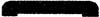 12x50м./п.3741Наличник гладкий (60)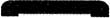 12x60м./п.4246Наличник гладкий(70)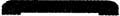 12x70м/.п.4651Наличник гладкий (100)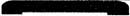 14x100м./п.7280Наличник фигурный (60)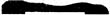 12x60м./п.4246Наличник Яблочко (60)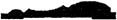 12x75м./п.4246Наличник Яблочко (75)12x75м./п.5156Наличник Яблочко (80)12x80м./п.5864Наличник Яблочко (90)12x90м./п.6470Плинтус Пол 60 фигурный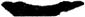 16x60м./п.4044Плинтус 50 фигурный16x50м./п.3640Плинтус 43 универсальный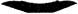 16x43м./п.3437Плинтус 42 фигурный16x42м./п.3437Плинтус 42 гладкий16x42м./п.3437Плинтус 30 гладкий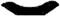 13x30м./п.2629Плинтус 30 фигурный13x30м./п.2629Раскладка Средняя гладкая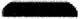 9x27м./п.2123Раскладка Средняя фигурная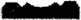 9x27м/.п.2123Раскладка широкая гладкая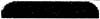 8x40м./п.2528Раскладка широкая фигурная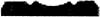 8x40м./п.2528Уголок гладкий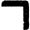 30x30м./п.3842Уголок фигурный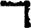 30x30м/.п.3842Уголок гладкий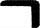 40x20м./п.3842Уголок гладкий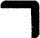 40x40м./п.4246Уголок фигурный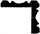 40x40м./п.4246Уголок гладкий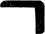 50x30м./п.--Уголок гладкий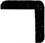 50x50м./п.4752Уголок фигурный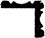 50x50м./п.4752Штапик Гладкий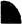 10x10м./п.89Штапик Декоративный10x10м./п.1820 ЗАБОРНАЯ ДОСКА ЗАБОРНАЯ ДОСКА ЗАБОРНАЯ ДОСКАПРЯМАЯОВАЛ 2-Х РЕБЕРЗАКРУГЛЕННЫЙ ТОРЕЦ1.18×90×2000 ммруб/шт.8589992.18×90×3000 ммруб/шт.1271331473.18×90×1500 ммруб/шт.6567734.18×140×2000 ммруб/шт.1331391515.18×140×3000 ммруб/шт.1972072276.18×140×1500 ммруб/шт.991051157.20×95×2100 ммруб/шт.80––